ZAPROSZENIE DO ZŁOŻENIA OFERTY CARITAS ARCHIDIECEZJI GDAŃSKIEJ poszukuje Wykonawcy w ramach zapytania ofertowego na: remont szatni w Centrum Pomocowym Caritas im. św. Ojca PioWarsztat Terapii Zajęciowej w GdyniInwestycja jest współfinansowana ze środków PFRON w ramach projektu „Program wyrównywania różnic między regionami III” w obszarze F w ramach projektu pt. Modernizacja Infrastruktury WTZ Gdynia
Załączniki:1) Specyfikacja Istotnych Warunków Zamówienia2) Formularz ofertowy. 3) Oświadczenie wykonawcy o braku powiązań4) Przedmiar  Załącznik nr 1. Specyfikacja Istotnych Warunków Zamówienia1. NAZWA I ADRES ZAMAWIAJĄCEGO CARITAS ARCHIDIECEZJI GDAŃSKIEJ Al. Niepodległości 77881-805 SopotGodziny otwarcia: poniedziałek–piątek 8.00–16.00 (oprócz sobót, niedziel i świąt ustawowo wolnych od pracy)Tel: 58 555 78 78   gdansk@caritas.gda.plwww.caritas.gda.pl2. TRYB UDZIELENIA ZAMÓWIENIAZapytanie o cenę. Dopuszcza się możliwość prowadzenia negocjacji z oferentem lub oferentami, którzy złożyli oferty w niniejszym zapytaniu w zakresie m.in. przedmiotu zamówienia, ilości, ceny. Dopuszcza się zmianę zakresu z wybranym wykonawcą w szczególności biorąc pod uwagę możliwości techniczne budynku. Wymaga się przeprowadzenia wizji lokalnej przed złożeniem oferty. Wszystkie wskazane w zamówieniu dokumenty m.in. obmiary, projekty należy zweryfikować podczas wizji lokalnej. Wszelkie rozwiązania wymagają zgody Zamawiającego przed ich realizacją.3. OPIS PRZEDMIOTU ZAMÓWIENIA:Przedmiotem zamówienia jest realizacja poniższych części zamówienia w postaci remontu szatni w Centrum Pomocowym Caritas im. św. Ojca Pio w Gdyni - Warsztat Terapii Zajęciowej w Gdyni, ul. Jęczmienna 8, 81-089 Gdynia, w szczególności polegających na:  -część pierwsza: remont szatni m.in.:	- prace budowlane-część druga: zakup systemowych szafek dostosowanych do potrzeb Zamawiającego (m.in. układ, kolorystyka, wymiary, materiał) Koncepcja każdej części zamówienia musi być zaakceptowana przez Zamawiającego. Wymaga się zastosowania materiałów posiadających odpowiednią trwałość, estetykę oraz niezbędne dokumenty potwierdzające możliwość wykorzystania (np. atesty, deklaracje).Płatność za wykonanie zlecenia nastąpi w terminie do 30 dni od dnia otrzymania FV, po podpisaniu bezusterkowego protokołu zdawczo-odbiorczego.Płatność może nastąpić w dwóch przelewach tj. Caritas Archidiecezji Gdańskiej oraz ze środków PFRON.4. TERMIN WYKONANIA ZAMÓWIENIA:do 45 dni od podpisania umowy5. WARUNKI UDZIAŁU W POSTĘPOWANIU ORAZ OPIS SPOSOBU DOKONYWANIA OCENY SPEŁNIENIA TYCH WARUNKÓW. a) Złożenie oferty na formularzu ofertowym,6. WYKLUCZENIE Z POSTĘPOWANIAW postępowaniu o udzielenie zamówienia mogą brać udział Wykonawcy, którzyzłożą oświadczenie o braku powiązań osobowych lub kapitałowych z Zamawiającym zgodnie z określonym w zapytaniu wzorem.Złożą formularz potwierdzający przeprowadzenie wizji lokalnejOcena spełniania w/w warunków zostanie dokonana na podstawie przedłożonych 
przez Wykonawców oświadczeń, o których mowa powyżej, według formuły „spełnia” / „nie spełnia”. Zamawiający wykluczy z postępowania Wykonawców niespełniających wymaganych warunków udziału. 7. WYKAZ OŚWIADCZEŃ LUB DOKUMENTÓW, POTWIERDZAJĄCYCH SPEŁNIANIE WARUNKÓW UDZIAŁU W POSTĘPOWANIU ORAZ BRAK PODSTAW WYKLUCZENIA Formularz ofertowyOświadczenie Wykonawcy o braku powiązańPotwierdzenie przeprowadzenia wizji lokalnejW celu potwierdzenia, iż produkt spełnia wymagania określone w opisie przedmiotu zamówienia wykonawca zobowiązany jest do przedłożenia:-folder producenta wraz z danymi technicznymi, wskazującym jednoznacznie oferowany produkt – jeżeli dotyczy (np. szafki, itp.)8. INFORMACJE O SPOSOBIE POROZUMIEWANIA SIĘ ZAMAWIAJĄCEGO Z WYKONAWCAMI ORAZ PRZEKAZYWANIA OŚWIADCZEŃ LUB DOKUMENTÓW, A TAKŻE. WSKAZANIE OSÓB UPRAWNIONYCH DO POROZUMIEWANIA SIĘ Z WYKONAWCAMI1. Wszelkie wnioski, zawiadomienia oraz informacje w postępowaniu 
Zamawiający i Wykonawcy przekazują drogą pisemną/mailem. 2. Wykonawca może zwrócić się do Zamawiającego o wyjaśnienie treści specyfikacji 
istotnych warunków zamówienia. Zamawiający jest obowiązany udzielić wyjaśnień niezwłocznie, i odeśle je do pozostałych potencjalnych Wykonawców/umieści na stronie internetowej.3. Korespondencję do Zamawiającego należy kierować na adres:	
CARITAS ARCHIDIECEZJI GDAŃSKIEJ Al. Niepodległości 77881-805 Sopotlubgdansk@caritas.gda.plKażdorazowo powołując się na postępowanie: remont szatni w Centrum Pomocowym Caritas im. Św. O. Pio w Gdyni, Warsztat Terapii Zajęciowej w Gdyni4. Osobą uprawnioną ze strony Zamawiającego do kontaktów z Wykonawcami e-mail: mgawiuk@caritas.gda.pl 9. WYMAGANIA DOTYCZĄCE WADIUMZamawiający nie wymaga wniesienia wadium.10. TERMIN ZWIĄZANIA OFERTĄTermin związania ofertą wynosi 30 dni.11. OPIS SPOSOBU PRZYGOTOWANIA OFERT Oferta winna być sporządzona na piśmie, w  języku  polskim,  w  formie zapewniającej pełną czytelność jej treści.Oferta powinna zawierać następujące elementy, zgodne z określonymi przez Zamawiającego wzorami:a) Wypełniony formularz ofertowyb) Oświadczenie wykonawcy o braku powiązańc) Potwierdzenie przeprowadzenia wizji lokalnejWszelkie koszty związane z przygotowaniem ofert obciążają składających je Wykonawców.  W przypadku dostarczenia oferty osobiście/kurierem/pocztą/mailem należy oferty umieścić w zamkniętej kopercie i opisanej: remont szatni w Centrum Pomocowym Caritas im. św. Ojca PioWarsztat Terapii Zajęciowej w Gdyni12. MIEJSCE ORAZ TERMIN SKŁADANIA I OTWARCIA OFERT1. Ofertę należy wysłać/dostarczyć/złożyć (osobiście lub pocztą lub kurierem lub e-mail) na adres:CARITAS ARCHIDIECEZJI GDAŃSKIEJ Al. Niepodległości 77881-805 SopotGodziny pracy: poniedziałek – piątek 8.00 – 16.00 (oprócz sobót, niedziel i świąt ustawowo wolnych od pracy)lube-mail: gdansk@caritas.gda.pl2. Termin złożenia oferty: do 24 lipca 2024 roku do godz. 9.00. Liczy się data i godzina dostarczenia oferty do zamawiającego.3. Otwarcie ofert nastąpi niezwłocznie w siedzibie Zamawiającego: CARITAS ARCHIDIECEZJI GDAŃSKIEJ, adres: Al. Niepodległości 778, 81-805 Sopot.4. Ofertę złożoną po terminie zwraca się niezwłocznie.5. O terminie złożenia oferty decyduje wyłącznie termin dostarczenia oferty do Zamawiającego.13. OPIS SPOSOBU OBLICZENIA CENY. 1. Cena ofertowa za wykonanie zamówienia winna być podana liczbowo i słownie w 
złotych polskich, z wyodrębnieniem ceny brutto i wartości brutto. Wykonawca określi cenę ofertową zgodnie z formularzem ofertowym. 2. Cena podana w ofercie powinna obejmować wszystkie koszty i składniki związane 
z wykonaniem zamówienia oraz warunkami stawianymi przez Zamawiającego (wraz z dojazdem). 	
Powinna również uwzględniać wszelkie ewentualne upusty oferowane przez 
Wykonawcę. Skutki finansowe błędnego obliczenia ceny oferty wynikające z nie 
uwzględnienia wszystkich okoliczności mogących mieć wpływ na cenę obciążają 
Wykonawcę. 3. Oferowana cena nie może ulec zmianie przez okres związania ofertą. 14. OPIS KRYTERIÓW, KTÓRYMI ZAMAWIAJĄCY BĘDZIE SIĘ KIEROWAŁ PRZY WYBORZE OFERTY, WRAZ Z PODANIEM WAG TYCH KRYTERIÓW I SPOSOBU OCENY OFERT1. O wyborze najkorzystniejszej oferty decydować będą następujące kryteria: 2. Ocena ofert zostanie przeprowadzona wyłącznie w oparciu o przedstawione powyżej kryterium według następujących zasad dla każdej części oddzielnie: I cena:cena brutto oferty najniższej                                                      x 80 punktów = punktowy wynik oferty cena brutto oferty ocenianej II termin montażu, odbioru i przekazania do użytkowania:- do 15 dni od podpisania umowy – 20 punktów - do 30 dni od podpisania umowy – 10 punktów- do 45 dni od podpisania umowy – 1 punkt 3. Oferty zostaną sklasyfikowane malejąco (od najwyższej do najniższej) zgodnie z liczbą punktów uzyskanych w oparciu o określone powyżej zasady. Realizacja 
zamówienia zostanie powierzona Wykonawcy/om, który/rzy zdobędzie/dą największą liczbę punktów.4. Podana w ofercie cena (podana w PLN z dokładnością do 2 miejsc po przecinku) jest ceną kompletną, jednoznaczną i ostateczną, musi uwzględniać wszystkie wymagania niniejszego ogłoszenia oraz obejmować wszelkie koszty związane z realizacją zadania, jak również w nim nieujęte, a niezbędne do realizacji zadania, jakie poniesie Wykonawca z tytułu należytej oraz zgodnej z obowiązującymi przepisami realizacji przedmiotu zamówienia. 15. INFORMACJE O FORMALNOŚCIACH, JAKIE POWINNY ZOSTAĆ DOPEŁNIONE PO WYBORZE OFERTY W CELU ZAWARCIA UMOWY1. Zamawiający zawiadomi wszystkich Wykonawców, którzy złożyli oferty 
o wyborze najkorzystniejszej oferty. 2. Rozliczenia pomiędzy Zamawiającym a Wykonawcą prowadzone będą w walucie PLN, Zamawiający nie dopuszcza rozliczeń w walutach obcych. Wynagrodzenie będzie przekazane na konto wybranego Wykonawcy.3. Umowa zostanie podpisana niezwłocznie po wyborze Wykonawcy.16. WYMAGANIA DOTYCZĄCE ZABEZPIECZENIA NALEŻYTEGO WYKONANIA UMOWY Zamawiający nie formułuje żadnych warunków w tym zakresie. 17. OKREŚLENIE WARUNKÓW ISTOTNYCH ZMIAN UMOWY ZAWARTEJ W WYNIKU PRZEPROWADZONEGO POSTĘPOWANIA O UDZIELENIE ZAMÓWIENIAZamawiający nie przewiduje zmiany warunków podpisanej umowy chyba, że jest to niezbędne do realizacji zamówienia.18. INFORMACJĘ O PLANOWANYCH ZAMÓWIENIACH W OKRESIE 3 LAT OD UDZIELENIA ZAMÓWIENIA PODSTAWOWEGO, PRZEWIDZIANYCH W ZAPYTANIU OFERTOWYM ZAMÓWIEŃ UZUPEŁNIAJĄCYCH POLEGAJĄCYCH NA POWTÓRZENIU PODOBNYCH USŁUG, ICH ZAKRES ORAZ WARUNKI, NA JAKICH ZOSTANĄ UDZIELONE.Zamawiający dopuszcza zmianę wynikającą z wystąpienia zamówień uzupełniających. Zamawiający przewiduje możliwość udzielenia zamówień uzupełniających, w zakresie niezbędnych zmian i uzupełnień robót budowlanych niezbędnych do zrealizowania celu zamówienia, o ile wartość planowanych robót uzupełniających nie przekroczy 50% wartości udzielonego zamówienia, a ich charakter będzie podobny do charakteru zleconych robót, na warunkach uzgodnionych z Wykonawcą, analogicznych do warunków określonych w umowie, tj. przy zachowaniu stawek cenowych zastosowanych do obliczenia ceny w złożonej ofercie oddzielnie dla każdej części zamówienia.19. ZAŁĄCZNIKI. Załączniki stanowiące integralną cześć niniejszej Specyfikacji Istotnych Warunków Zamówienia: - Formularz ofertowy. - Oświadczenie wykonawcy o braku powiązań- PrzedmiarZałącznik nr 2(Nazwa Wykonawcy)	miejscowość, data...FORMULARZ OFERTOWYDane Wykonawcy:-Nazwa Wykonawcy …………………………………………………………………- Adres …………………………………………………………………………………………-Nr telefonu, NIP …………………………………………………………………………………Nawiązując do zapytania ofertowego – remont szatni w Centrum Pomocowym Caritas im. św. Ojca PioWarsztat Terapii Zajęciowej w Gdyni1.  Zapoznałem(am) się z treścią specyfikacji istotnych warunków zamówienia i wszystkimi załącznikami stanowiącymi jej integralną część oraz że nie wnoszę do nich żadnych 
zastrzeżeń,  a  także  zdobyłem  wszelkie  pozostałe  informacje  niezbędne  do właściwego przygotowania oferty. 2. Oferuję realizację tego zamówienia za poniższą cenę oraz składam niniejszą ofertę:Termin przekazania do użytkowania: Część I:   ………………………Część II:  ………………………UWAGA: Wykonawca składa ofertę na całość zamówienia lub na wybraną część/części. Do oceny ofert będzie brana pod uwagę cena brutto z danej części.Zamawiający będzie rozliczał się z Wykonawcą z rzeczywiście wykorzystanych a wyżej wymienionych części wg cen brutto podanych w formularzu ofertowym. Na w/w cenę składa się całkowity koszt.……………………………………Podpis osoby(ób) składającej(ych) ofertę Załącznik nr 3(Nazwa Wykonawcy)	miejscowość, data...OŚWIADCZENIE WYKONAWCY O BRAKU POWIĄZAŃJa niżej podpisany(a), w związku z zapytaniem ofertowym - remont szatni w Centrum Pomocowym Caritas im. św. Ojca PioWarsztat Terapii Zajęciowej w Gdynioświadczam, żenie jestem/jestem* powiązany(a) z CARITAS ARCHIDIECEZJI GDAŃSKIEJ osobowo lub kapitałowo.Przez powiązania kapitałowe lub osobowe rozumie się wzajemne powiązania między beneficjentem lub osobami upoważnionymi do zaciągania zobowiązań w imieniu beneficjentalub osobami wykonującymi w imieniu beneficjenta czynności związane z przeprowadzeniemprocedury wyboru wykonawcy a wykonawcą, polegające w szczególności na:a) uczestniczeniu w spółce jako wspólnik spółki cywilnej lub spółki osobowej,b) posiadaniu co najmniej 10% udziałów lub akcji, o ile niższy próg nie wynika z przepisów prawa,c) pełnieniu funkcji członka organu nadzorczego lub zarządzającego, prokurenta,pełnomocnika,d) pozostawaniu w związku małżeńskim, w stosunku pokrewieństwa lub powinowactwa w linii prostej, pokrewieństwa drugiego stopnia lub powinowactwa drugiego stopnia w linii bocznej lub w stosunku przysposobienia, opieki lub kurateli.*skreślić nieprawidłoweOświadczamy, że nie podlegamy wykluczeniu z udziału w postępowaniu w oparciu o przepisy Ustawy z dnia z dnia 13 kwietnia 2022 r. o szczególnych rozwiązaniach w zakresie przeciwdziałania wspieraniu agresji na Ukrainę oraz służących ochronie bezpieczeństwa narodowego (Dz. U. 2022 poz. 835), a w szczególności:nie współpracujemy z przedstawicielami reżimu rządzącego w Federacji Rosyjskiej lub Republice Białorusi,nie zostaliśmy wpisani na listę osób i podmiotów prowadzoną przez Ministra Spraw Wewnętrznych i Administracji, publikowaną w Biuletynie Informacji Publicznej Ministerstwa, wobec których stosowane są środki przewidziane ustawą dnia 13 kwietnia 2022 r. o szczególnych rozwiązaniach w zakresie przeciwdziałania wspieraniu agresji na Ukrainę oraz służących ochronie bezpieczeństwa narodowego,nie jesteśmy podmiotem kontrolowanym* przez przedstawicieli reżimu Federacji Rosyjskiej lub Republiki Białorusi, nie prowadzimy działań biznesowych/wymiany handlowej z podmiotami kontrolowanymi* przez przedstawicieli reżimu Federacji Rosyjskiej lub Republiki Białorusi.  *Przez podmiot kontrolowany rozumie się podmiot kontrolowany przez przedsiębiorcę dominującego w rozumieniu przepisów ustawy z dnia 16 lutego 2007 roku o ochronie konkurencji i konsumentów.……………………………………………Podpis osoby(ób) składającej(ych) ofertę Załącznik nr 4(Nazwa Wykonawcy)	miejscowość, data...POTWIERDZENIE REALIZACJI WIZJI LOKALNEJW związku z zapytaniem ofertowym - remont szatni w Centrum Pomocowym Caritas im. św. Ojca PioWarsztat Terapii Zajęciowej w GdyniOŚWIADCZENIE ZAMAWIAJĄCEGO Niniejszym potwierdzamy, że Pan/Pani …………………………………………………jako przedstawiciel firmy:Odbył/a wizję lokalną w dniu………………………………………………… w celu zapoznania się z warunkami postępowania o udzielenie zamówienia na remont szatni.………………………………………….		    ………………………………………..Miejscowość i data					Pieczęć i podpis ZamawiającegoOŚWIADCZENIE OFERENTADziałając w imieniu i na rzecz (nazwa firmy i dokładny adres Oferenta)……………………………………………………………………………………………………………………………………………………………………………………………………Oświadczam/y, że dokonaliśmy wizji lokalnej w celu zapoznania się z warunkami postępowania o udzielenie zamówienia na remont szatni. Zapoznaliśmy się z warunkami postępowania o udzielenie zamówienia i przyjmujemy je bez zastrzeżeń. ………………………………………….		    ………………………………………..Miejscowość i data					Pieczęć i podpis WykonawcyZałącznik nr 5Przedmiar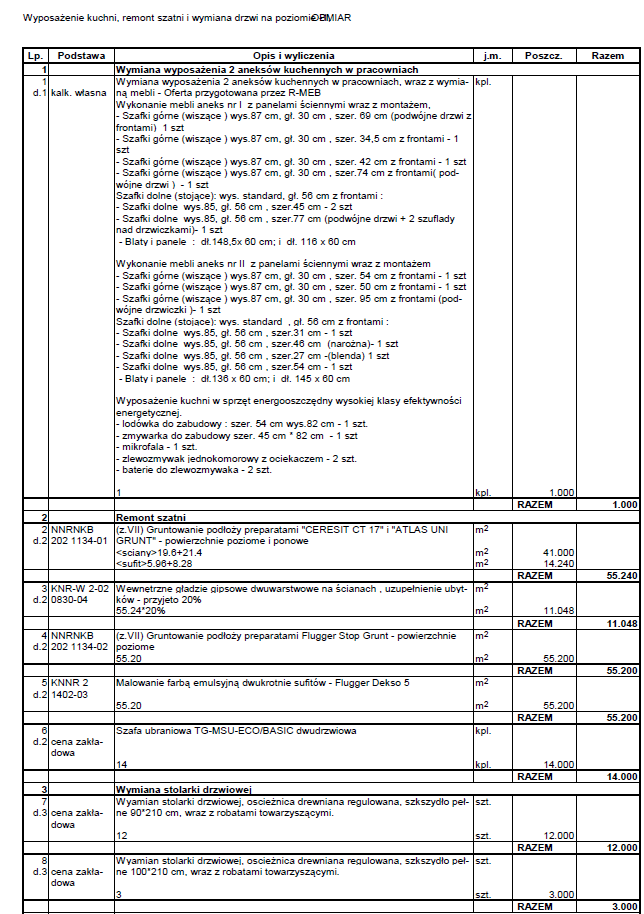 Lp.Nazwa kryteriumZnaczenie (waga) kryterium1.Cena 80 punktów2.Termin wykonania i przekazania do użytkowania20 punktówCzęśćNazwa Liczba sztukCena nettoVATCena bruttoWartość  brutto słownie Kolumna 1Kolumna 2Kolumna 3Kolumna 4Kolumna 5Kolumna 6Kolumna 71Remont szatni – prace budowlane1 zestaw2Zakup szafek1 zestawRazemRazemRazemNazwa:Adres siedziby: